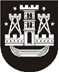 KLAIPĖDOS MIESTO SAVIVALDYBĖS TARYBASPRENDIMASDĖL klaipėdos miesto savivaldybės vietinės rinkliavos už komunalinių atliekų surinkimą iš atliekų turėtojų ir atliekų tvarkymą sumažinimo2019 m. gruodžio 19 d. Nr. T2-380KlaipėdaVadovaudamasi Lietuvos Respublikos vietos savivaldos įstatymo 6 straipsnio 2 punktu, Klaipėdos miesto savivaldybės taryba nusprendžia:1. Sumažinti 10 proc. Klaipėdos miesto savivaldybės vietinės rinkliavos mokėtojų mokėtinas metinės vietinės rinkliavos už komunalinių atliekų surinkimą iš atliekų turėtojų ir atliekų tvarkymą įmokas, apskaičiuotas už 2020 m.2. Skelbti šį sprendimą Teisės aktų registre ir Klaipėdos miesto savivaldybės interneto svetainėje.Savivaldybės merasVytautas Grubliauskas